Supported Study Pedagogy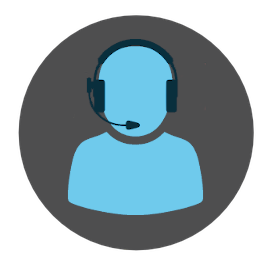 Definition:Activities where a trainee conducts research or another identified activity either on their own and/or with tutor support (face-to-face or otherwise)